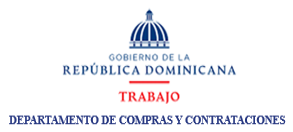 COMPRAS  POR DEBAJO DEL UMBRAL          CORRESPONDIENTES AL MES DE SEPTIEMBRE 2021Encargada de Compras y ContratacionesCODIGO DEL PROCESOFECHA PROCESODESCRIPCION DE LA COMPRAADJUDICATARIOMONTO ADJUDICADOTRABAJO-UC-CD-2021-002310/09/2021 COMPRA DE CINTA DE DATACARDDESIERTO-